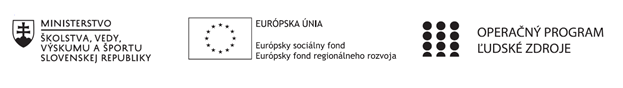 Správa o činnosti pedagogického klubu Príloha:Prezenčná listina zo stretnutia pedagogického klubPríloha správy o činnosti pedagogického klubu                                                                                             PREZENČNÁ LISTINAMiesto konania stretnutia: Gymnázium J. Francisciho-RimavskéhoDátum konania stretnutia: 24.02.2020Trvanie stretnutia: od 14:00 hod. do 17:00 hod.	Zoznam účastníkov/členov pedagogického klubu:Meno prizvaných odborníkov/iných účastníkov, ktorí nie sú členmi pedagogického klubu  a podpis/y:Prioritná osVzdelávanieŠpecifický cieľ1.1.1 Zvýšiť inkluzívnosť a rovnaký prístup ku kvalitnému vzdelávaniu a zlepšiť výsledky a kompetencie detí a žiakovPrijímateľGymnázium J. Francisciho-RimavskéhoNázov projektuRozvoj zručností v čitateľskej, matematickej,finančnej a prírodovednej gramotnosti na Gymnáziu J. Francisciho-Rimavského v LevočiKód projektu  ITMS2014+312011U603Názov pedagogického klubu Klub finančnej gramotnostiDátum stretnutia  pedagogického klubu24.02.2020Miesto stretnutia  pedagogického klubuGymnázium J. Francisciho-RimavskéhoMeno koordinátora pedagogického klubuMgr. Eva LafkováOdkaz na webové sídlo zverejnenej správygymjfrle.edupage.orgManažérske zhrnutie:kľúčové slová: finančná gramotnosť, kapitálový trh, investície, bankovníctvo a poisťovníctvoKoordinátorka klubu oboznámila prítomných s úlohami, ktoré boli splnené na predošlých hodinách finančnej gramotnosti.  Členovia klubu si vymieňali skúsenosti a metódy, ktorými zisťovali mieru porozumenia u študentov, ktorí sa zaoberali finančnou gramotnosťou. Študenti počas vyučovacích hodín získali vedomosti a zručnosti vo finančnej gramotnosti, ktoré môžu postupne aplikovať do praxe. Spoznajú význam základných pojmov, potrebných k finančnej gramotnosti.Hlavné body, témy stretnutia, zhrnutie priebehu stretnutia: a/ Úvod : Otvorenie dvanásteho stretnutia a kontrola úloh z predchádzajúceho stretnutia.b/ Finančná gramotnosť v praxi – výmena skúsenosti, metódy na zisťovanie porozumenia FGFinančná gramotnosť je súbor znalostí a zručností, ktoré pomáhajú ľuďom správne pracovať a narábať s peniazmi v rôznych životných situáciách.Skúsenosti, ktoré sme si navzájom vymieňali sa týkali hodín, keď študenti prepájali FG s praxou. Boli to napr. úvery, dlhy, spôsoby splácania, uspokojovanie potrieb, ako sa vyhnúť zadĺženiu, sporenie a investovanie, druhy poistenia, lízing atď.Je to v podstate súbor znalostí a zručností, ktoré pomáhajú ľuďom správne pracovať a narábať s peniazmi v rôznych životných situáciách.   Závery a odporúčania:Koordinátorka klubu zhrnula priebeh stretnutia a vyzvala kolegov, aby si na ďalšie stretnutie preštudovali podrobnejšie materiály k danej téme.Vypracoval (meno, priezvisko)Mgr. Soňa ChmelíkováDátum24.02.2020PodpisSchválil (meno, priezvisko)Mgr. Jaroslav KramarčíkDátum24.02.2020PodpisPrioritná os:VzdelávanieŠpecifický cieľ:1.1.1 Zvýšiť inkluzívnosť a rovnaký prístup ku kvalitnému vzdelávaniu a zlepšiť výsledky a kompetencie detí a žiakovPrijímateľ:Gymnázium J. Francisciho-RimavskéhoNázov projektu:Rozvoj zručností v čitateľskej, matematickej, finančnej a prírodovednej gramotnosti na Gymnáziu J. Francisciho-Rimavského v LevočiKód ITMS projektu:312011U603Názov pedagogického klubu:Klub finančnej gramotnostič.Meno a priezviskoPodpisInštitúcia1.Mgr. Eva LafkováGJFR Levoča2.Mgr. Soňa ChmelíkováGJFR Levoča3.Mgr. Viera KopaničákováGJFR Levoča4.Mgr. Galina KacejováGJFR Levočač.Meno a priezviskoPodpisInštitúcia